  Книги-юбиляры 2022 года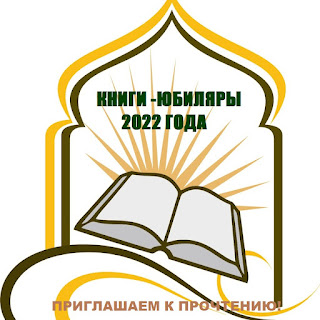 Занятия с книгами — юность питают, старость увеселяют, счастье украшают, в несчастии доставляют убежище и утешение, дома радуют, вне дома не мешают. Марк Туллий ЦицеронКниги собирают жемчужины человеческой мысли и передают их потомству.М. АйбекДолголетие книги зависит от степени таланта ее создателя.   Р.ГамзатовЧитайте эти книги! Они проверены временем!

КНИГИ - ЮБИЛЯРЫ  2022 ГОДААлександрова Т. А. Домовёнок Кузька     50 лет (1972)Алексин А. Г. А тем временем где-то…  55 лет (1967)Андерсен Х.Г.  Новый наряд короля       185 лет (1837)Астафьев В. П. Конь с розовой гривой  50 лет (1972)Бажов П. П. «Ключ-камень» 80 лет (1942)Белых Г., Пантелеев Л. Республика ШКИД        95 лет (1927)Бронте Ш. Джейн Эйр  175 лет (1847)Брэдбери Р. Вино из одуванчиков  65 лет (1957)Бичер-Стоу Г. Хижина дяди Тома           170 лет (1852)Булгаков М. Морфий 95 лет (1927)Булычёв К. Сто лет тому вперёд 45 лет (1977 год)Вагнер Н.П. Сказки кота Мурлыки  150 лет (1872)Верн Ж. Вокруг света за 80 дней      150лет (1872)Верн Ж. Дети капитана Гранта         155 лет (1867-1868)Войнич Э.Л. Овод        125 лет (1897)Гайдар А. П. Дальние страны   90 лет (1932)Гайдар А.П. Судьба барабанщика   85 лет (1937)Гарин-Михайловский Н.Г.  Детство Тёмы  130 лет (1892)Грибоедов А. С. Горе от ума  160 лет (1862)Гауф В. Карлик Нос           195 лет (1827)
Гейне Г. Книга песен 195 лет (1827)Гёте  И. В. Фауст  190 лет(1832 год)Гоголь Н. В. «Вечера на хуторе близ Диканьки» 190 лет (1832)
Гоголь Н.В. Мёртвые души                         180 лет (1842)Гончаров И.А. Обыкновенная история       175 лет (1847)Горький М. Воробьишко            110 лет (1912)Горький М. Егор Булычов и другие 90 лет  (1932)Горький А. М. На дне                      120 лет (1902)Горький А. М. Случай с Евсейкой  110 лет (1912)Гоцци К. Король- олень             260 лет(1762)Гримм, братья Золотой гусь , Рапунцель,  Белоснежка     210 лет (1812)Грин А. Алые паруса                   100 лет (1922)Гюго В. М. «Отверженные»  160 лет (1862)Данте Алигьери Божественная комедия  715 лет (1307)Де Костер Легенда об Уленшпигеле        155 лет (1867)Диккенс  Ч. Оливер Твист  185 лет (1837)Дойл К.А. А. Затерянный мир 110 лет (1912)Дойл К.А. Собака Баскервилей    120 лет  (1902)Достоевский Ф. М. Бесы 150 лет (1872)Достоевский Ф.М. Преступление и наказание   155 лет (1867)Достоевский Ф.М. Записки из мёртвого дома     160 лет (1872)Достоевский Ф. М. Сон смешного человека 145 лет (1877)Дубов Н. И. Огни на реке  70 лет (1952)Ефремов И. А. Туманность Андромеды 65 лет (1957)Ибсен Г. Пер Гюнт 155 лет (1867)Ишимова А. О. Священная история для детей  185 лет (1837)Железняков В.К. Чудак из 6-б        65 лет  (1957)Житков Б. С. Морские истории 85 лет  (1937)Замятин Е. Мы  70 лет  (1952 )Ильф. И., Петров Е. Двенадцать стульев       95 лет  (1927)Карамзин Н.М. Бедная Лиза           230 лет (1792)Кафка  Ф. Замок  100 лет (1922)Кизи К. Пролетая над гнездом кукушки 60 лет (1962 год)Киплинг Р. Сказки просто так  125 лет (1902)Кончаловская Н. П. Наша древняя столица 75 лет (1947)Крестовский В. В. Петербургские трущобы  155 лет (1867)Кристи  А. Подвиги Геракла 75 лет (1947)Лагерлёф С. Чудесное путешествие Нильса  115 лет (1907)Лермонтов М.Ю. Бородино              185 лет (1837)Лермонтов М.Ю. Смерть поэта           185 лет (1837)Лиханов А. А. Чистые камушки  55 лет (1967)Маккалоу К. Поющие в терновнике 45 лет (1977 год)Мамин – Сибиряк Д.Н. Алёнушкины сказки    125 лет (1897)Маркес Г. Г. Сто лет одиночества  55 лет (1967)Маршак С.Я. Почта                                 95 лет (1927)Маршак С. Я. Рассказ о неизвестном герое 85 лет  (1937)Медведев В.В. Баранкин, будь человеком!       60 лет (1962)Нортон А. Сын звездного человека 70 лет (1952)Носов Н. Н. Весёлые рассказы  75 лет (1947)Носов Н.Н. Витя Малеев в школе и дома     70 лет (1952)Носов Н. Н. Фантазёры 65 лет (1957)Островский Н. А. «Как закалялась сталь»  90 лет (1932)Пантелеев Л. И. «Пакет»  90 лет (1932), «Часы» (1932)Паустовский К. Г. сборник рассказов «Созвездие гончих псов» 85 лет  (1937)
Перро Ш. «Золушка, или Хрустальная туфелька» 320 лет (1697)Перро Ш. «Кот в сапогах»                    320 лет (1697)Перро Ш. Синяя борода                            320 лет (1697)Повесть о Петре и Февронии Муромских      475 лет (1547)Полевой Б.Н. Повесть о настоящем человеке       75 лет   (1947)Прокофьева С.Л. Ученик волшебника   65 лет (1957)Пушкин А.С. Арап Петра Великого 185 лет  (1837)Пушкин А.С. Дубровский                               190 лет (1832-1833)Пушкин А. С. Песнь о вещем Олеге  200 лет (1822)Пушкин А.С. Сказка о царе Салтане             190 лет (1832)Рыбаков А. Дети Арбата                        35 лет (1987)Сабатини Р. Одиссея капитана Блада            100 лет   (1922)Сент-Экзюпери де А. Маленький принц           80 лет (1942)Стругацкие, А. Н. и Б. Н. Пикник на обочине     50 лет  (1972)Твен М. Принц и нищий                  140 лет (1882)Токмакова И. П. «Времена года»  60 лет (1962)Токмакова И. П. Карусель 55 лет (1967)Толстой, А. Н.. Гиперболоид инженера Гарина     95 лет (1927)Толкиен Д.-Р. Хоббит, или Туда и обратно   85 лет (1937)Толстой Л. Н. Азбука  150 лет (1872)Толстой Л.Н. Анна Каренина             145 лет (1877)Толстой Л.Н. Детство                            170 лет (1852)Толстой Л.Н. Кавказский пленник   150 лет (1872)Толстой Л. Н. Хаджи-Мурат  110 лет (1912 – год опубликования)Тургенев И.С. Муму                                 170 лет (1852)Тургенев И.С. Записки охотника             175 лет (1847)Тургенев И.С. Отцы и дети                 160 лет (1862)Уэллс Г. Человек-невидимка      125 лет (1897)Успенский, Эдуард Николаевич. Зима в Простоквашино  25 лет (1997)Успенский, Эдуард Николаевич. Колобок идёт по следу 35 лет (1987)Франк А. Дневник Анны Франк      75 лет (1947)Хемингуэй Э. Старик и море           70 лет (1952)Чарушин  Е. И. Про Томку         65 лет (1957)Чехов А.П. Каштанка                             135 лет (1887)Чехов А. П. Палата № 6  130 лет (1892)Чуковский К.И. Крокодил          105 лет (1917)Чуковский К.И. Мойдодыр, Тараканище      100 лет  (1922)Шолохов М.А. Поднятая целина                   90 лет   (1932)Шолохов М. А. Судьба человека  65 лет  (1957)